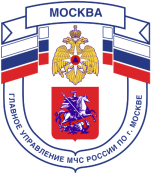 Главное управление МЧС России по г. МосквеУправление по Новомосковскому и Троицкому АО1 региональный отдел надзорной деятельности142784, г. Москва, пос. Сосенское, п. Газопровод, д. 18, корп. 1 тел.+7(495)870-60-74,email:unitao.1rond@yandex.ruПамятка.Чем петарда отличается от гранаты?Есть ли принципиальное отличие тротиловой шашки от самой мощной петарды и что между ними общего? На этот вопрос нам ответили специалисты оборонного предприятия "Базальт", занимающиеся разработкой боеприпасов для вооруженных сил и знающие о взрывчатке все. По их словам, основное отличие подрыва петарды и боевой гранаты - в скорости горения "взрывной" начинки. В новогодних шутихах используется порох и пиротехнические смеси, которые горят со скоростью несколько метров в секунду. А в боевых взрывчатых веществах эта скорость измеряется уже километрами в секунду, что создает разрушающую ударную волну. Красивые зонтики новогодних ракет - это именно горение, причем зачастую специально замедленное особыми добавками. Взрыв тротиловой шашки - тоже горение, но так называемого бризантного типа, когда дробится все, с чем он соприкасается. Однако если новогодняя пиротехника начнет гореть в замкнутом объеме, то и нескольких метров в секунду хватит для образования большого количества раскаленного газа буквально в мгновение ока, и газ этот, стремительно расширяясь, рванет почти как настоящая бомба, пусть и без бризантного эффекта. Потому-то существуют строгие инструкции на применение всех пиротехнических изделий, которые требуется соблюдать. Иначе можно не только обжечься, как утверждает реклама, "холодным" огнем, но и потерять пальцы, а то и неумелую руку. Сама же пиротехника делится на пять классов опасности. Наиболее безобиден первый класс - эту пиротехнику можно применять даже в квартире. Наиболее известен в этом классе бенгальский огонь. Второй и третий класс присваивается тем шутихам, которые можно использовать только на открытом воздухе, так как в замкнутом помещении они могут привести не только к пожару, но и к разрушению строительных конструкций. Четвертый и пятый класс пиротехники разрешено применять только профессионалам, имеющим специальную лицензию. Ее используют для больших салютов. Стоит добавить, что продающаяся в России новогодняя пиротехника в основном китайского производства. В ней применяются черные пороха, имеющие малую скорость горения. Однако надо иметь в виду, что помимо взрывной опасности все петарды, особенно китайские, вредны с точки зрения экологии. Для красоты горения в них добавляют различные вещества, которые полезными для здоровья никак не назовешь. И долгое нахождение в эпицентрах новогодних салютов чревато серьезными отравлениями, которые могут проявиться не сразу.Единый телефон вызова пожарных и спасателей –101, 01Порядок вызова пожарных и спасателей с операторов сотовой связиБилайн, Мегафон и МТС-112; Скайлинк-01 Единый телефон доверия ГУ МЧС России по г. Москве: +7(495) 637-22-22mchs.qov.ru – официальный интернет сайт МЧС России